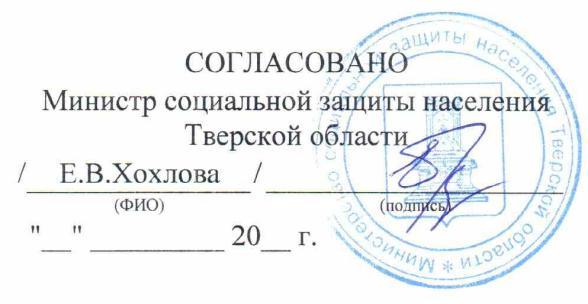 УТВЕРЖДАЮДиректор государственного бюджетного учрежденияЕ.В.Орлова	/(ФИО) (подпись) "__" _________ 20__ г.Государственное бюджетное учреждение «Комплексный центр социального обслуживания населения» Кувшиновского районаОТЧЕТ О РЕЗУЛЬТАТАХ ДЕЯТЕЛЬНОСТИ ГОСУДАРСТВЕННОГО БЮДЖЕТНОГО УЧРЕЖДЕНИЯСОСТАВЛЕН В ФЕВРАЛЕ 2016 Г.Отчет о результатах деятельности государственного бюджетного учреждения ГБУ «КЦСОН» Кувшиновского районаI. Общие сведения об учрежденииисчерпывающий перечень видов деятельности (с указанием основных видов деятельности и иных видов деятельности, неявляющихся основными), которые учреждение вправе осуществлять в соответствии с его учредительными документами Мониторинг социальной и демографической ситуации, уровня социально-экономического благополучия граждан на территории обслуживания. Прием заявлений и дифференцированный учет граждан, нуждающихся в социальной поддержке, определение необходимых форм помощи и периодически (постоянно, временно, на разовой основе) ее предоставления. Оказание гражданам социальных, социально-педагогических, социально-юридических, социально-психологических, социально -медицинских, социально-бытовых, консультативных и иных услуг при условии соблюдения принципов адресности и преемственности помощи. Социальная реабилитация детей-инвалидов. Оказание помощи женщинам и детям – жертвам насилия в семье. Участие в работе по профилактике безнадзорности несовершеннолетних, защите их прав. Привлечение государственных, муниципальных и негосударственных органов, организаций и учреждений, а также общественных и религиозных организаций (объединений) к решению вопросов оказания социальной поддержки населению и координацию их деятельности в этом направлении. Внедрение в практику новых форм и методов социального обслуживания в зависимости от характера нуждаемости населения в социальной поддержке и местных социально-экономических условий. Проведение мероприятий по повышению профессионального уровня работников. Оказание социально-бытовых услуг: предоставление клиентам учреждения жилой площади, помещений для организации реабилитационных и лечебных мероприятий, лечебно-трудовой деятельности, культурного и бытового обслуживания; предоставление клиентам мебели согласно утвержденным нормативам; приготовление и подачи пищи, мягкого инвентаря, оказание помощи в написании и прочтении писем, содействие в направлении в стационарные учреждения. Оказание социально-медицинских услуг: оказание клиентам медицинской помощи, обеспечение ухода с учетом состояния здоровья, обеспечение техническими средствами ухода и реабилитации, организация медико-социального обследования, лечебно-оздоровительных мероприятий, лечебно-трудовой деятельности, экстренной медико-психологической помощи. Оказание социально-экономических услуг: содействие в получении полагающихся льгот, пособий, компенсаций, алиментов; содействие в обеспечении протезами и протезно-ортопедическими изделиями, слуховыми аппаратами, очками; содействие в решении вопросов занятости. Оказание социально-правовых услуг: помощь в оформлении документов; оказание помощи в вопросах, связанных с пенсионным обеспечением; оказание юридической помощи, консультирование по социально-правовым вопросам. Оказание социально-педагогических услуг: оказание анимационных услуг, организация и проведение клубной и кружковой работы, обучение инвалидов пользованию техническими средствами учреждения, на начало и на конец отчетного что сократили вакансии года. В случае изменения количества штатных единиц учреждения указываются причины, приведшие к их изменению на конец отчетного периода) государственного (муниципального) учреждения (далее – План) относительно предыдущего отчетного года (в процентах) с указанием причин образования просроченной кредиторской задолженности, а также дебиторской задолженности, нереальной к взысканию Доходы от оказания платных услуг-План-2 149 635,09руб.,факт-1 817 686,51 руб;суммы кассовых и плановых поступлений (с Субсидии на выполнение гос. Задание-План-2.8.1 учетом возвратов) в разрезе поступлений, 15 136 500,00 руб;Факт-15 136 500,00рубпредусмотренных планом Субсидии на иные цели План-2 084 945,00руб.,Факт-2 084 945,00руб.III. Об использовании имущества, закрепленного за учреждениемУчредитель:Министерство социальной защиты населения Тверской областиАдрес фактического местонахождения:    172110, Тверская область, г.Кувшиново, ул.Советская, д.55Адрес фактического местонахождения:    172110, Тверская область, г.Кувшиново, ул.Советская, д.55Адрес фактического местонахождения:    172110, Тверская область, г.Кувшиново, ул.Советская, д.55ИНН69290038976929003897КПП692901001692901001ДиректорОрлова  Елена  ВладимировнаГлавный бухгалтерЗахарова  Марина  Юрьевна/ Захарова  М.Ю./ Захарова  М.Ю.(подпись исполнителя)(ФИО)Тел:8(48257) 444-298(48257) 444-29e-mail:kcsonkvs@mail.ruреабилитации.Центр вправе сверх установленного государственногоЦентр вправе сверх установленного государственногоЦентр вправе сверх установленного государственногоЦентр вправе сверх установленного государственногоЦентр вправе сверх установленного государственногоЦентр вправе сверх установленного государственногозадания,   а   так   же   в   случаях,   предусмотренныхзадания,   а   так   же   в   случаях,   предусмотренныхзадания,   а   так   же   в   случаях,   предусмотренныхзадания,   а   так   же   в   случаях,   предусмотренныхзадания,   а   так   же   в   случаях,   предусмотренныхзадания,   а   так   же   в   случаях,   предусмотренныхзаконодательством,    в    пределах    установленногозаконодательством,    в    пределах    установленногозаконодательством,    в    пределах    установленногозаконодательством,    в    пределах    установленногозаконодательством,    в    пределах    установленногозаконодательством,    в    пределах    установленногогосударственногозадания,выполнятьвыполнятьработы,переченьуслугуслуг(работ),(работ),которыеоказывать   услуги,оказывать   услуги,относящиесяотносящиесяк   егоосновнойпереченьуслугуслуг(работ),(работ),которыедеятельности в сфере , указанной в Уставе учреждения,деятельности в сфере , указанной в Уставе учреждения,деятельности в сфере , указанной в Уставе учреждения,деятельности в сфере , указанной в Уставе учреждения,деятельности в сфере , указанной в Уставе учреждения,деятельности в сфере , указанной в Уставе учреждения,оказываютсяпотребителямпотребителямпотребителямза   плату   вза   плату   вдеятельности в сфере , указанной в Уставе учреждения,деятельности в сфере , указанной в Уставе учреждения,деятельности в сфере , указанной в Уставе учреждения,деятельности в сфере , указанной в Уставе учреждения,деятельности в сфере , указанной в Уставе учреждения,деятельности в сфере , указанной в Уставе учреждения,1.2   случаях,  предусмотренных  нормативными1.2   случаях,  предусмотренных  нормативными1.2   случаях,  предусмотренных  нормативными1.2   случаях,  предусмотренных  нормативными1.2   случаях,  предусмотренных  нормативными1.2   случаях,  предусмотренных  нормативными1.2   случаях,  предусмотренных  нормативнымидля  граждан  июридическихюридическихлицза  плату  и  наза  плату  и  на1.2   случаях,  предусмотренных  нормативными1.2   случаях,  предусмотренных  нормативными1.2   случаях,  предусмотренных  нормативными1.2   случаях,  предусмотренных  нормативными1.2   случаях,  предусмотренных  нормативными1.2   случаях,  предусмотренных  нормативными1.2   случаях,  предусмотренных  нормативнымиодинаковых,  при  оказании  одних  и  тех  же  услуг,одинаковых,  при  оказании  одних  и  тех  же  услуг,одинаковых,  при  оказании  одних  и  тех  же  услуг,одинаковых,  при  оказании  одних  и  тех  же  услуг,одинаковых,  при  оказании  одних  и  тех  же  услуг,одинаковых,  при  оказании  одних  и  тех  же  услуг,правовыми (правовыми) актами с указаниемправовыми (правовыми) актами с указаниемправовыми (правовыми) актами с указаниемправовыми (правовыми) актами с указаниемправовыми (правовыми) актами с указаниемправовыми (правовыми) актами с указаниемправовыми (правовыми) актами с указаниемодинаковых,  при  оказании  одних  и  тех  же  услуг,одинаковых,  при  оказании  одних  и  тех  же  услуг,одинаковых,  при  оказании  одних  и  тех  же  услуг,одинаковых,  при  оказании  одних  и  тех  же  услуг,одинаковых,  при  оказании  одних  и  тех  же  услуг,одинаковых,  при  оказании  одних  и  тех  же  услуг,потребителей указанных услуг (работ)потребителей указанных услуг (работ)потребителей указанных услуг (работ)потребителей указанных услуг (работ)потребителей указанных услуг (работ)потребителей указанных услуг (работ)потребителей указанных услуг (работ)условиях.потребителей указанных услуг (работ)потребителей указанных услуг (работ)потребителей указанных услуг (работ)потребителей указанных услуг (работ)потребителей указанных услуг (работ)потребителей указанных услуг (работ)потребителей указанных услуг (работ)Гарантированный перечень (в соответствии с приказомГарантированный перечень (в соответствии с приказомГарантированный перечень (в соответствии с приказомГарантированный перечень (в соответствии с приказомГарантированный перечень (в соответствии с приказомГарантированный перечень (в соответствии с приказомГарантированный перечень (в соответствии с приказомГарантированный перечень (в соответствии с приказомГарантированный перечень (в соответствии с приказомГарантированный перечень (в соответствии с приказомГарантированный перечень (в соответствии с приказомГарантированный перечень (в соответствии с приказомМинистерства социальной защиты населения №31 отМинистерства социальной защиты населения №31 отМинистерства социальной защиты населения №31 отМинистерства социальной защиты населения №31 отМинистерства социальной защиты населения №31 отМинистерства социальной защиты населения №31 от22 февраля 2013 г.) и дополнительный перечень (приказ22 февраля 2013 г.) и дополнительный перечень (приказ22 февраля 2013 г.) и дополнительный перечень (приказ22 февраля 2013 г.) и дополнительный перечень (приказ22 февраля 2013 г.) и дополнительный перечень (приказ22 февраля 2013 г.) и дополнительный перечень (приказГБУ «КЦСОН» от 30.03.2013 г.) в виде приложения кГБУ «КЦСОН» от 30.03.2013 г.) в виде приложения кГБУ «КЦСОН» от 30.03.2013 г.) в виде приложения кГБУ «КЦСОН» от 30.03.2013 г.) в виде приложения кГБУ «КЦСОН» от 30.03.2013 г.) в виде приложения кГБУ «КЦСОН» от 30.03.2013 г.) в виде приложения кданному отчету в отсканированном виде.данному отчету в отсканированном виде.данному отчету в отсканированном виде.данному отчету в отсканированном виде.данному отчету в отсканированном виде.-Устав   ГБУ   «Комплексный   центр   социального-Устав   ГБУ   «Комплексный   центр   социального-Устав   ГБУ   «Комплексный   центр   социального-Устав   ГБУ   «Комплексный   центр   социального-Устав   ГБУ   «Комплексный   центр   социального-Устав   ГБУ   «Комплексный   центр   социальногообслуживания населения» Кувшиновского районаобслуживания населения» Кувшиновского районаобслуживания населения» Кувшиновского районаобслуживания населения» Кувшиновского районаобслуживания населения» Кувшиновского районаобслуживания населения» Кувшиновского районаперечень   разрешительных   документов  (сперечень   разрешительных   документов  (сперечень   разрешительных   документов  (сперечень   разрешительных   документов  (сперечень   разрешительных   документов  (сперечень   разрешительных   документов  (сперечень   разрешительных   документов  (с-   Свидетельство   о   внесении   записи   в   Единый-   Свидетельство   о   внесении   записи   в   Единый-   Свидетельство   о   внесении   записи   в   Единый-   Свидетельство   о   внесении   записи   в   Единый-   Свидетельство   о   внесении   записи   в   Единый-   Свидетельство   о   внесении   записи   в   Единыйперечень   разрешительных   документов  (сперечень   разрешительных   документов  (сперечень   разрешительных   документов  (сперечень   разрешительных   документов  (сперечень   разрешительных   документов  (сперечень   разрешительных   документов  (сперечень   разрешительных   документов  (сгосударственный реестр юридических лиц, серия 69 №государственный реестр юридических лиц, серия 69 №государственный реестр юридических лиц, серия 69 №государственный реестр юридических лиц, серия 69 №государственный реестр юридических лиц, серия 69 №государственный реестр юридических лиц, серия 69 №указанием  номеров,  даты  выдачи  и  срокауказанием  номеров,  даты  выдачи  и  срокауказанием  номеров,  даты  выдачи  и  срокауказанием  номеров,  даты  выдачи  и  срокауказанием  номеров,  даты  выдачи  и  срокауказанием  номеров,  даты  выдачи  и  срокауказанием  номеров,  даты  выдачи  и  срока002115409 от 12.09.2012 года002115409 от 12.09.2012 года002115409 от 12.09.2012 годадействия),нанаоснованииоснованииоснованиикоторых002115409 от 12.09.2012 года002115409 от 12.09.2012 года002115409 от 12.09.2012 года1.3   учреждениеосуществляетосуществляетосуществляетдеятельностьдеятельность-   Свидетельство   о   внесении   записи   в   Единый-   Свидетельство   о   внесении   записи   в   Единый-   Свидетельство   о   внесении   записи   в   Единый-   Свидетельство   о   внесении   записи   в   Единый-   Свидетельство   о   внесении   записи   в   Единый-   Свидетельство   о   внесении   записи   в   Единый(свидетельство(свидетельствоогосударственнойгосударственнойгосударственнойгосударственный реестр юридических лиц ,серия 69 №государственный реестр юридических лиц ,серия 69 №государственный реестр юридических лиц ,серия 69 №государственный реестр юридических лиц ,серия 69 №государственный реестр юридических лиц ,серия 69 №государственный реестр юридических лиц ,серия 69 №(свидетельство(свидетельствоогосударственнойгосударственнойгосударственной002051545 от 17.04.2012 года002051545 от 17.04.2012 года002051545 от 17.04.2012 годарегистрации учреждения, лицензии и другиерегистрации учреждения, лицензии и другиерегистрации учреждения, лицензии и другиерегистрации учреждения, лицензии и другиерегистрации учреждения, лицензии и другиерегистрации учреждения, лицензии и другиерегистрации учреждения, лицензии и другие002051545 от 17.04.2012 года002051545 от 17.04.2012 года002051545 от 17.04.2012 годанаучетроссийскойразрешительные документы)разрешительные документы)разрешительные документы)разрешительные документы)разрешительные документы)-  Свидетельствоопостановкенаучетроссийскойразрешительные документы)разрешительные документы)разрешительные документы)разрешительные документы)разрешительные документы)организации   в   налоговом   органе   по   месту   еёорганизации   в   налоговом   органе   по   месту   еёорганизации   в   налоговом   органе   по   месту   еёорганизации   в   налоговом   органе   по   месту   еёорганизации   в   налоговом   органе   по   месту   еёорганизации   в   налоговом   органе   по   месту   еёорганизации   в   налоговом   органе   по   месту   еёорганизации   в   налоговом   органе   по   месту   еёорганизации   в   налоговом   органе   по   месту   еёорганизации   в   налоговом   органе   по   месту   еёорганизации   в   налоговом   органе   по   месту   еёорганизации   в   налоговом   органе   по   месту   еёнахождения, серия 69 № 002051283 от 17.12.04гнахождения, серия 69 № 002051283 от 17.12.04гнахождения, серия 69 № 002051283 от 17.12.04гнахождения, серия 69 № 002051283 от 17.12.04гнахождения, серия 69 № 002051283 от 17.12.04гнахождения, серия 69 № 002051283 от 17.12.04гколичествоштатныхштатныхштатныхединицединицучреждения На 01.01.2015г – 79.50 штатных единицучреждения На 01.01.2015г – 79.50 штатных единицучреждения На 01.01.2015г – 79.50 штатных единицучреждения На 01.01.2015г – 79.50 штатных единицучреждения На 01.01.2015г – 79.50 штатных единицучреждения На 01.01.2015г – 79.50 штатных единиц(указываются(указываютсяданныеданныеоколичественном На 01.01.2016г – 76,50 штатных единицколичественном На 01.01.2016г – 76,50 штатных единицколичественном На 01.01.2016г – 76,50 штатных единицколичественном На 01.01.2016г – 76,50 штатных единицколичественном На 01.01.2016г – 76,50 штатных единицколичественном На 01.01.2016г – 76,50 штатных единицколичественном На 01.01.2016г – 76,50 штатных единицсоставе    иквалификацииквалификацииквалификацииквалификациисотрудников Уменьшение количества штатных единиц за счет того,сотрудников Уменьшение количества штатных единиц за счет того,сотрудников Уменьшение количества штатных единиц за счет того,сотрудников Уменьшение количества штатных единиц за счет того,сотрудников Уменьшение количества штатных единиц за счет того,сотрудников Уменьшение количества штатных единиц за счет того,сотрудников Уменьшение количества штатных единиц за счет того,1.5средняя   заработнаясредняя   заработнаяплатасотрудниковсотрудников13 741 рублей13 741 рублей1.5учрежденияучрежденияII. Результат деятельности учрежденияII. Результат деятельности учрежденияII. Результат деятельности учрежденияII. Результат деятельности учрежденияНаименование показателяНаименование показателяНаименование показателяНаименование показателяЗначение показателяЗначение показателяизменение(увеличение,(увеличение,уменьшение)уменьшение)Балансовая стоимость - + 10 %2.1балансовой(остаточной)(остаточной)стоимостистоимостиОстаточная стоимость - + 13,8 %Остаточная стоимость - + 13,8 %2.1нефинансовыхактивовактивовотносительноотносительнонефинансовыхактивовактивовотносительноотносительнопредыдущего отчетного года (%)предыдущего отчетного года (%)предыдущего отчетного года (%)предыдущего отчетного года (%)общая  сумма  выставленных  требований  вобщая  сумма  выставленных  требований  вобщая  сумма  выставленных  требований  вобщая  сумма  выставленных  требований  вобщая  сумма  выставленных  требований  ввозмещениеущербапонедостачами2.2   хищениям2.2   хищениямматериальныхматериальныхценностей,ценностей,-денежных   средств,   а   также   от   порчиденежных   средств,   а   также   от   порчиденежных   средств,   а   также   от   порчиденежных   средств,   а   также   от   порчиденежных   средств,   а   также   от   порчиматериальных ценностейматериальных ценностейматериальных ценностейизменения(увеличение,(увеличение,уменьшение)уменьшение)Кредиторская задолженность –+ 10954,37дебиторской и кредиторской задолженностидебиторской и кредиторской задолженностидебиторской и кредиторской задолженностидебиторской и кредиторской задолженностидебиторской и кредиторской задолженностиДебиторская задолженность  –+ 990,09учреждения в разрезе поступлений (выплат),учреждения в разрезе поступлений (выплат),учреждения в разрезе поступлений (выплат),учреждения в разрезе поступлений (выплат),учреждения в разрезе поступлений (выплат),Просроченной и нереальной к взысканию нет.Просроченной и нереальной к взысканию нет.предусмотренных   Планомпредусмотренных   Планомпредусмотренных   Планомфинансово–хозяйственнойдеятельностидеятельности2.4суммы  доходов,  полученных  учреждениемсуммы  доходов,  полученных  учреждением1 898 298,54 рублей2.4от  оказанияплатных  услуг  (выполнения1 898 298,54 рублейот  оказанияплатных  услуг  (выполненияработ)Отделение  социального  обслуживания  на  дому  -Отделение  социального  обслуживания  на  дому  -Отделение  социального  обслуживания  на  дому  -Отделение  социального  обслуживания  на  дому  -Отделение  социального  обслуживания  на  дому  -Платные  услуги  оказаны  на  основе  согласованногоПлатные  услуги  оказаны  на  основе  согласованногоПлатные  услуги  оказаны  на  основе  согласованногоПлатные  услуги  оказаны  на  основе  согласованногоПлатные  услуги  оказаны  на  основе  согласованногоперечня  (от  20.03.2013г.)  дополнительных  платныхперечня  (от  20.03.2013г.)  дополнительных  платныхперечня  (от  20.03.2013г.)  дополнительных  платныхперечня  (от  20.03.2013г.)  дополнительных  платныхперечня  (от  20.03.2013г.)  дополнительных  платныхуслуг,   не  входящих  в  перечень  гарантированныхуслуг,   не  входящих  в  перечень  гарантированныхуслуг,   не  входящих  в  перечень  гарантированныхуслуг,   не  входящих  в  перечень  гарантированныхуслуг,   не  входящих  в  перечень  гарантированныхцены (тарифы) на платные услуги (работы),цены (тарифы) на платные услуги (работы),цены (тарифы) на платные услуги (работы),государством   социальных   услуг,   предоставляемыегосударством   социальных   услуг,   предоставляемыегосударством   социальных   услуг,   предоставляемыегосударством   социальных   услуг,   предоставляемыегосударством   социальных   услуг,   предоставляемые2.5оказываемыепотребителям  (в  динамике  впотребителям  (в  динамике  вгражданампожилоговозрастаиинвалидамтечение отчетного периода)течение отчетного периода)находящимся на надомном обслуживаниинаходящимся на надомном обслуживаниинаходящимся на надомном обслуживаниинаходящимся на надомном обслуживанииСтационарное отделения для граждан пожилогоСтационарное отделения для граждан пожилогоСтационарное отделения для граждан пожилогоСтационарное отделения для граждан пожилогоСтационарное отделения для граждан пожилоговозраста и инвалидов- 75% от пенсии проживающего ввозраста и инвалидов- 75% от пенсии проживающего ввозраста и инвалидов- 75% от пенсии проживающего ввозраста и инвалидов- 75% от пенсии проживающего ввозраста и инвалидов- 75% от пенсии проживающего вучрежденииобщееколичествопотребителей,2.6воспользовавшихся   услугами   (работами)воспользовавшихся   услугами   (работами)воспользовавшихся   услугами   (работами)6 312 в рамках государственного задания6 312 в рамках государственного задания6 312 в рамках государственного задания6 312 в рамках государственного задания2.6учреждения(в  том  числе  платными  для(в  том  числе  платными  для6 312 в рамках государственного задания6 312 в рамках государственного задания6 312 в рамках государственного задания6 312 в рамках государственного заданияпотребителей)потребителей)2.7количество жалоб потребителей и принятыеколичество жалоб потребителей и принятыеколичество жалоб потребителей и принятыенет2.7по результатам их рассмотрения мерыпо результатам их рассмотрения мерыпо результатам их рассмотрения мерынетпо результатам их рассмотрения мерыпо результатам их рассмотрения мерыпо результатам их рассмотрения меры2.8Бюджетное и автономное учреждения дополнительно указываютБюджетное и автономное учреждения дополнительно указываютБюджетное и автономное учреждения дополнительно указываютБюджетное и автономное учреждения дополнительно указываютБюджетное и автономное учреждения дополнительно указываютДоходы от оказания платных услуг План-2 149 635,09суммы  кассовых  и  плановых  выплат  (сруб., Факт-1 771 484,98  руб2.8.2  учетом восстановленных кассовых выплат) вСубсидии на выполнение гос. Задание-План-2.8.2  учетом восстановленных кассовых выплат) в15 136 500,00 руб, факт-14 939 339,35 руб;разрезе выплат, предусмотренные планом15 136 500,00 руб, факт-14 939 339,35 руб;разрезе выплат, предусмотренные планомСубсидии на иные цели План-2 084 945,00 руб, Факт-Субсидии на иные цели План-2 084 945,00 руб, Факт-1 234 945,00 руб.ЗначениеНаименование показателяНаименование показателяНаименование показателяНаименование показателяНаименование показателяпоказателя наЗначение показателя на конецНаименование показателяНаименование показателяНаименование показателяНаименование показателяНаименование показателяначало отчетногоотчетного периоданачало отчетногоотчетного периодапериодаобщая  балансовая  (остаточная)  стоимостьобщая  балансовая  (остаточная)  стоимостьобщая  балансовая  (остаточная)  стоимостьобщая  балансовая  (остаточная)  стоимостьобщая  балансовая  (остаточная)  стоимостьобщая  балансовая  (остаточная)  стоимость3.1недвижимогоимущества,имущества,находящегосяу1 549 738,81/1 549 738,81/3.1учреждениянаправеправеоперативногооперативного413 792,15руб367 647,61 рубучреждениянаправеправеоперативногооперативного413 792,15руб367 647,61 рубуправленияобщая  балансовая  (остаточная)  стоимостьобщая  балансовая  (остаточная)  стоимостьобщая  балансовая  (остаточная)  стоимостьобщая  балансовая  (остаточная)  стоимостьобщая  балансовая  (остаточная)  стоимостьобщая  балансовая  (остаточная)  стоимость3.2недвижимогоимущества,имущества,находящегосяу47 237,90 /47 237,90 /3.2учреждениянаправеправеоперативногооперативного0,00 руб.0,00 руб.учреждениянаправеправеоперативногооперативного0,00 руб.0,00 руб.управления, и переданного в арендууправления, и переданного в арендууправления, и переданного в арендууправления, и переданного в арендууправления, и переданного в арендуобщая  балансовая  (остаточная)  стоимостьобщая  балансовая  (остаточная)  стоимостьобщая  балансовая  (остаточная)  стоимостьобщая  балансовая  (остаточная)  стоимостьобщая  балансовая  (остаточная)  стоимостьобщая  балансовая  (остаточная)  стоимостьнедвижимого  имущества,  находящегося  унедвижимого  имущества,  находящегося  унедвижимого  имущества,  находящегося  унедвижимого  имущества,  находящегося  унедвижимого  имущества,  находящегося  унедвижимого  имущества,  находящегося  у3.3учреждениянаправеправеоперативногооперативного--управления, и переданного в безвозмездноеуправления, и переданного в безвозмездноеуправления, и переданного в безвозмездноеуправления, и переданного в безвозмездноеуправления, и переданного в безвозмездноеуправления, и переданного в безвозмездноепользованиеобщая  балансовая  (остаточная)  стоимостьобщая  балансовая  (остаточная)  стоимостьобщая  балансовая  (остаточная)  стоимостьобщая  балансовая  (остаточная)  стоимостьобщая  балансовая  (остаточная)  стоимостьобщая  балансовая  (остаточная)  стоимость3.4движимогоимущества,имущества,находящегосянаходящегосяу550 802,02/763 770,55 /3.4учреждениянаправеправеоперативногооперативного195 840,00 руб176 352,00 рубучреждениянаправеправеоперативногооперативного195 840,00 руб176 352,00 рубуправленияобщая  балансовая  (остаточная)  стоимостьобщая  балансовая  (остаточная)  стоимостьобщая  балансовая  (остаточная)  стоимостьобщая  балансовая  (остаточная)  стоимостьобщая  балансовая  (остаточная)  стоимостьобщая  балансовая  (остаточная)  стоимость3.5движимогоимущества,имущества,находящегосянаходящегосяу--3.5учреждениянаправеправеоперативногооперативного--управления, и переданного в арендууправления, и переданного в арендууправления, и переданного в арендууправления, и переданного в арендууправления, и переданного в арендуобщая  балансовая  (остаточная)  стоимостьобщая  балансовая  (остаточная)  стоимостьобщая  балансовая  (остаточная)  стоимостьобщая  балансовая  (остаточная)  стоимостьобщая  балансовая  (остаточная)  стоимостьобщая  балансовая  (остаточная)  стоимость3.6движимогоимущества,имущества,находящегосянаходящегосяу--учреждениянаправеправеоперативногооперативногоуправления, и переданного в безвозмездноеуправления, и переданного в безвозмездноеуправления, и переданного в безвозмездноеуправления, и переданного в безвозмездноеуправления, и переданного в безвозмездноеуправления, и переданного в безвозмездноеуправления, и переданного в безвозмездноеуправления, и переданного в безвозмездноепользованиепользованиеобщаяплощадьплощадьобъектовобъектовнедвижимогонедвижимогонедвижимого3.7имущества,  находящегося  у учреждения наимущества,  находящегося  у учреждения наимущества,  находящегося  у учреждения наимущества,  находящегося  у учреждения наимущества,  находящегося  у учреждения наимущества,  находящегося  у учреждения наимущества,  находящегося  у учреждения наимущества,  находящегося  у учреждения на646,3м²646,3м²праве оперативного управленияправе оперативного управленияправе оперативного управленияправе оперативного управленияправе оперативного управленияправе оперативного управленияобщаяплощадьплощадьобъектовобъектовнедвижимогонедвижимогонедвижимого3.8имущества,  находящегося  у учреждения наимущества,  находящегося  у учреждения наимущества,  находящегося  у учреждения наимущества,  находящегося  у учреждения наимущества,  находящегося  у учреждения наимущества,  находящегося  у учреждения наимущества,  находящегося  у учреждения наимущества,  находящегося  у учреждения на19,719,73.8правеоперативногооперативногооперативногоуправления,управления,управления,и19,719,7переданного в арендупереданного в арендупереданного в арендупереданного в арендуобщаяплощадьплощадьобъектовобъектовнедвижимогонедвижимогонедвижимого3.9имущества,  находящегося  у учреждения наимущества,  находящегося  у учреждения наимущества,  находящегося  у учреждения наимущества,  находящегося  у учреждения наимущества,  находящегося  у учреждения наимущества,  находящегося  у учреждения наимущества,  находящегося  у учреждения наимущества,  находящегося  у учреждения на--3.9правеоперативногооперативногооперативногоуправления,управления,управления,и--переданного в безвозмездное пользованиепереданного в безвозмездное пользованиепереданного в безвозмездное пользованиепереданного в безвозмездное пользованиепереданного в безвозмездное пользованиепереданного в безвозмездное пользованиепереданного в безвозмездное пользованиепереданного в безвозмездное пользованиеколичествоколичествообъектовобъектовнедвижимогонедвижимогонедвижимого3.10имущества,  находящегося  у учреждения наимущества,  находящегося  у учреждения наимущества,  находящегося  у учреждения наимущества,  находящегося  у учреждения наимущества,  находящегося  у учреждения наимущества,  находящегося  у учреждения наимущества,  находящегося  у учреждения наимущества,  находящегося  у учреждения на33праве оперативного управленияправе оперативного управленияправе оперативного управленияправе оперативного управленияправе оперативного управленияправе оперативного управленияобъем средств, полученных в отчетном годуобъем средств, полученных в отчетном годуобъем средств, полученных в отчетном годуобъем средств, полученных в отчетном годуобъем средств, полученных в отчетном годуобъем средств, полученных в отчетном годуобъем средств, полученных в отчетном годуобъем средств, полученных в отчетном году3.11от  распоряжения  в  установленном  порядкеот  распоряжения  в  установленном  порядкеот  распоряжения  в  установленном  порядкеот  распоряжения  в  установленном  порядкеот  распоряжения  в  установленном  порядкеот  распоряжения  в  установленном  порядкеот  распоряжения  в  установленном  порядкеот  распоряжения  в  установленном  порядке3.11имуществом, находящимся у учреждения наимуществом, находящимся у учреждения наимуществом, находящимся у учреждения наимуществом, находящимся у учреждения наимуществом, находящимся у учреждения наимуществом, находящимся у учреждения наимуществом, находящимся у учреждения наимуществом, находящимся у учреждения направе оперативного управленияправе оперативного управленияправе оперативного управленияправе оперативного управленияправе оперативного управленияправе оперативного управления3.12Бюджетным учреждением дополнительно указываетсяБюджетным учреждением дополнительно указываетсяБюджетным учреждением дополнительно указываетсяБюджетным учреждением дополнительно указываетсяБюджетным учреждением дополнительно указываетсяБюджетным учреждением дополнительно указываетсяБюджетным учреждением дополнительно указываетсяобщая  балансовая  (остаточная)  стоимостьобщая  балансовая  (остаточная)  стоимостьобщая  балансовая  (остаточная)  стоимостьобщая  балансовая  (остаточная)  стоимостьобщая  балансовая  (остаточная)  стоимостьобщая  балансовая  (остаточная)  стоимостьобщая  балансовая  (остаточная)  стоимостьобщая  балансовая  (остаточная)  стоимостьнедвижимогонедвижимогоимущества,имущества,приобретенногоприобретенногоприобретенного3.12.1учреждением   в   отчетном   году   за   счетучреждением   в   отчетном   году   за   счетучреждением   в   отчетном   году   за   счетучреждением   в   отчетном   году   за   счетучреждением   в   отчетном   году   за   счетучреждением   в   отчетном   году   за   счетучреждением   в   отчетном   году   за   счетучреждением   в   отчетном   году   за   счет-3.12.1средств,выделенныхвыделенныхвыделенныхорганом,органом,-осуществляющимосуществляющимосуществляющимфункциифункциииполномочияполномочияучредителя, учреждению на указанные целиучредителя, учреждению на указанные целиучредителя, учреждению на указанные целиучредителя, учреждению на указанные целиучредителя, учреждению на указанные целиучредителя, учреждению на указанные целиучредителя, учреждению на указанные целиучредителя, учреждению на указанные целиобщая  балансовая  (остаточная)  стоимостьобщая  балансовая  (остаточная)  стоимостьобщая  балансовая  (остаточная)  стоимостьобщая  балансовая  (остаточная)  стоимостьобщая  балансовая  (остаточная)  стоимостьобщая  балансовая  (остаточная)  стоимостьобщая  балансовая  (остаточная)  стоимостьобщая  балансовая  (остаточная)  стоимостьнедвижимогонедвижимогоимущества,имущества,приобретенногоприобретенногоприобретенного3.12.2учреждениемучреждениемвотчетномотчетномгоду   загоду   засчет--доходов,  полученных  от  платных  услуг  идоходов,  полученных  от  платных  услуг  идоходов,  полученных  от  платных  услуг  идоходов,  полученных  от  платных  услуг  идоходов,  полученных  от  платных  услуг  идоходов,  полученных  от  платных  услуг  идоходов,  полученных  от  платных  услуг  идоходов,  полученных  от  платных  услуг  ииной приносящей доход деятельностииной приносящей доход деятельностииной приносящей доход деятельностииной приносящей доход деятельностииной приносящей доход деятельностииной приносящей доход деятельностииной приносящей доход деятельностиобщая  балансовая  (остаточная)  стоимостьобщая  балансовая  (остаточная)  стоимостьобщая  балансовая  (остаточная)  стоимостьобщая  балансовая  (остаточная)  стоимостьобщая  балансовая  (остаточная)  стоимостьобщая  балансовая  (остаточная)  стоимостьобщая  балансовая  (остаточная)  стоимостьобщая  балансовая  (остаточная)  стоимость3.12.3особо   ценного   движимого   имущества,особо   ценного   движимого   имущества,особо   ценного   движимого   имущества,особо   ценного   движимого   имущества,особо   ценного   движимого   имущества,особо   ценного   движимого   имущества,особо   ценного   движимого   имущества,особо   ценного   движимого   имущества,3 042 090,98/2 798 769,98/420 868,63 руб3.12.3находящегосянаходящегосяуучрежденияучрежденияучреждениянаправе566 937,86 руб2 798 769,98/420 868,63 рубоперативного управленияоперативного управленияоперативного управленияоперативного управления